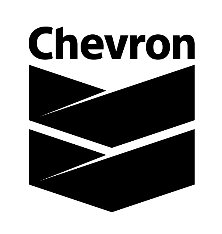 California Disability Insurance CoverageChange request formName (print): 											InstructionsComplete this form indicating to which plan you want to change and return it to Payroll Operations 
in one of the following ways:Email: payroll@chevron.comFax: 925-842-3442Mail:U.S. Payroll OperationsP.O. Box 6041San Ramon, CA 94583-0741Keep a copy for your files. You can change from one plan to another each calendar quarter.To change to the Chevron Voluntary Disability Insurance Plan (DIP) – mark Box A.To change to the California State Disability Insurance Plan – mark Box B.Chevron Voluntary DIPSignature: 									Date: 			PERNR or Social Security number (REQUIRED): 							  Enroll  I am not enrolling in Chevron’s Voluntary DIP. By marking this box, you are electingto enroll in the California State Disability Insurance Plan.Please indicate, in your handwriting on the following lines, I do not wish to join the Chevron 
Voluntary Disability Insurance Plan (DIP).